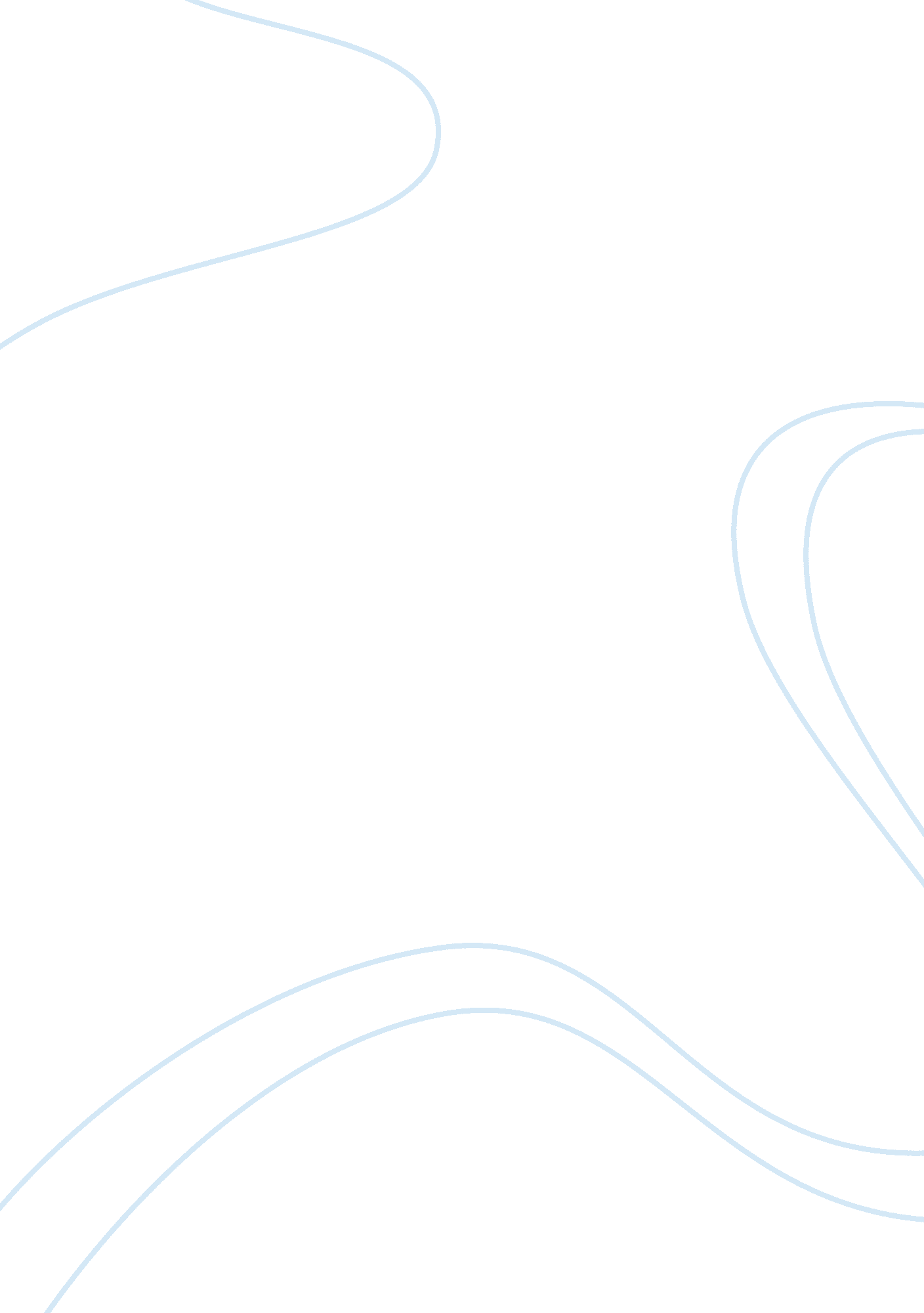 Accounting calculationsFinance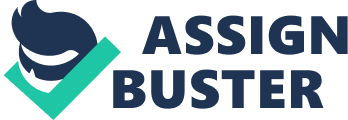 Accounting Calculations Wireless and Remote connectivity Challenge – Sanford QUESTION 1. Compute the company’s predetermined overhead rate 
(a) -Pre -Determined overhead rate 
Fixed Manufacturing Overhead 
106, 250. 00 
Basis of Allocation -Machine Hrs 
85, 000. 00 
1. 25 
Variable Manufacturing Overhead 
0. 75 
Predetermined Overhead Rate 
2. 00 
Question 2: Calculation of Overhead Costs 
Manufacturing Overhead 
Utilities 
14, 000. 00 
Budgeted Overhead 
160, 000. 00 
Insurance 
9, 000. 00 
Maintainance 
33, 000. 00 
Indirect Materials 
7, 000. 00 
Indirect Labour 
65, 000. 00 
Depreciation 
40, 000. 00 
Under –Applied overheads 
8000 
168, 000. 00 
168, 000. 00 
Work -In -Progress 
Direct Material 
530, 000. 00 
Cost of goods sold 
783, 000. 00 
Direct Labour 
85, 000. 00 
Overheads 
160, 000. 00 
Under -Allocated Overheads 
8, 000. 00 
783, 000. 00 
783, 000. 00 
3. Computation of the Underapplied or Overapplied Overhead for the Year 
Under- applied (Over -Applied) indirect costs = Actual indirect costs incurred - Indirect costs allocated 
Actual Manufacturing Overhead 
168, 000. 00 
Budgeted Manufacturing Overhead 
160, 000. 00 
Under (Over) Applied Overheads 
8, 000. 00 
4. Why the manufacturing overhead of the company was underapplied/ overapplied for the year 
The manufacturing overhead was under applied by $8000. This was particularly because the actual costs exceed the budgeted overhead (Ross, 2013). 
QUESTION 2 
Solutions 
Equivalent Units 
Physical Units 
Direct Materials 
Conversion Costs 
Opening WIP (Pounds) 
70, 000. 00 
Started in May (Pounds) 
350, 000. 00 
Total Units to Account For (Pounds) 
420, 000. 00 
Completed and Transferred Out (Pounds) 
380, 000. 00 
380, 000. 00 
380, 000. 00 
Ending WIP 
40, 000. 00 
30, 000. 00 
10, 000. 00 
Equivalent Units 
420, 000. 00 
410, 000. 00 
390, 000. 00 
Costs to Account For 
Work In Progress ($$) 
122, 000. 00 
86, 000. 00 
36, 000. 00 
Added During May ($$) 
645, 000. 00 
447, 000. 00 
198, 000. 00 
767, 000. 00 
533, 000. 00 
234, 000. 00 
Costs Incurred to Date ($$) 
533, 000. 00 
234, 000. 00 
Equivalent Units 
410, 000. 00 
390, 000. 00 
Cost/Equivalent Unit ($$) 
1. 30 
0. 60 
Cost Assignment 
Completed and Transferred Out ($$) 
722000 
494000 
228000 
Ending WIP ($$) 
45000 
39000 
6000 
Total Costs to Account For ($$) 
767, 000. 00 
533, 000. 00 
234, 000. 00 
References 
Ross, S. A. (2013). Fundamentals of Corporate Finance (10th ed.). New York, NY: McGraw-Hill Irwin. 